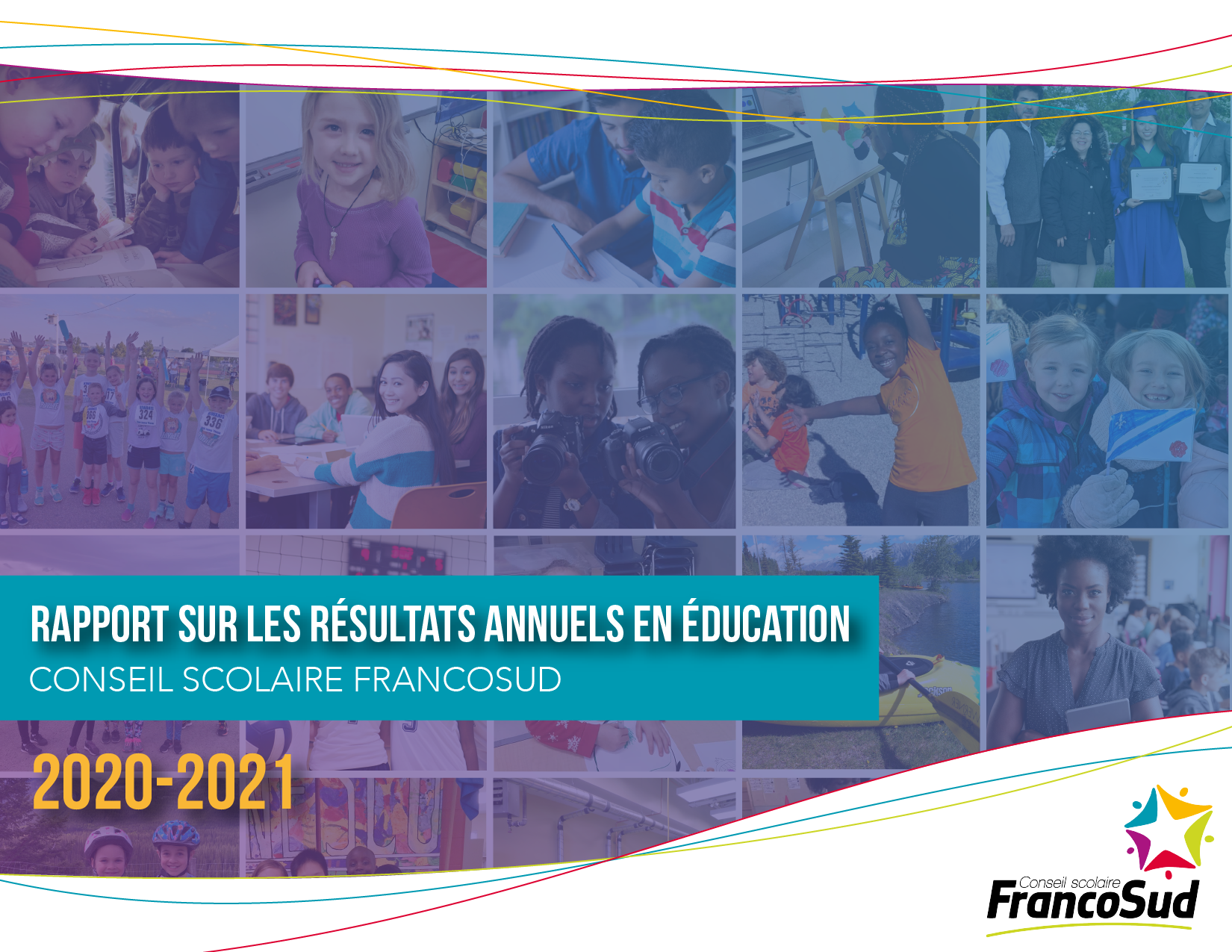 GouvernanceContexte local et sociétalComposantes et mesures localesLe plan d’éducation de nos 15 écoles se fonde sur les priorités et objectifs du Plan d’éducation 2021-2024 du Conseil scolaire FrancoSud. Le tableau ci-dessous présente un résumé des 15 objectifs identifiés suite à la consultation des membres de notre communauté scolaire l’an dernier. Engagement des membres de la communauté scolaireLes membres administratifs du FrancoSud collectent les données, en font l’analyse et créent une ébauche du rapport RRAÉ qui est présenté aux conseillers scolaires.Suite à l’approbation du rapport RRAÉ, celui-ci est présenté aux directions d’école et celles-ci ont le mandat de le présenter aux membres des conseils d’école afin qu’ils puissent voir l’alignement entre le RRAÉ et le plan d’éducation de l’école.Le RRAÉ est également partagé à l’ensemble des enseignants afin qu’ils puissent se familiariser avec les données systémiques, les stratégies suggérées et les priorités spécifiques du conseil scolaire pour l’année à venir.Lors de toutes ces consultations, les membres de la communauté scolaire ont l’opportunité de donner leurs recommandations et commentaires, qui peuvent amener à certaines modifications requises. Mesures d’Assurance de la qualité - Alberta EducationLes tableaux des pages suivantes présentent les données pour les domaines suivants de l’Assurance de la qualité : Progrès et rendement de l’élèveEnseignement et leadershipAppuis à l’apprentissageGouvernance Printemps 2021 Sommaire global des mesures provinciales requises d’Assurance de la qualité Remarques (tableau ci-dessus) :La pandémie de COVID-19 a eu une incidence sur la participation aux examens en vue du diplôme de 2019-2020. Dans l’absence des examens de diplôme, le taux d’achèvement des cours ayant un examen de diplôme a été déterminé uniquement par les notes attribuées par l’école. Il faut donc faire preuve de prudence dans l’interprétation des taux d’achèvement des études secondaires au cours des prochaines années.L’indicateur « n.d. » est utilisé dans les colonnes des résultats « Plus récent » en attendant la mise à jour des résultats des tests de rendement et des examens de diplôme en automne.Les données pour les tests de rendement sont les moyennes pondérées des résultats relatifs aux normes « Acceptable » et « Excellence ». Ces moyennes sont pondérées selon le nombre d’élèves inscrits aux cours suivants : English Language Arts (6e et 9e années et 9e C et E), Français (6e et 9e années), Mathématiques (6e et 9e années et 9e C et E), Sciences (6e et 9e années et 9e C et E), Études sociales (6e et 9e années et 9e C et E). Les incendies en 2016 et 2019 et la pandémie de COVID-19 en 2020 ont eu une incidence sur la participation aux tests de rendement et aux examens de diplôme. Il faut donc faire preuve de prudence lors de l’interprétation des tendances au cours des prochaines années.Les données pour les examens en vue du diplôme sont les moyennes pondérées des résultats relatifs aux normes « Acceptable » et « Excellence ». Ces moyennes sont pondérées selon le nombre d’élèves qui passent l’examen en vue du diplôme des cours suivants : English Language Arts 30-1, English Language Arts 30-2, Français 30-1, Mathématiques 30-1, Mathématiques 30-2, Chimie 30, Physique 30, Biologie 30, Sciences 30, Études sociales 30-1, Études sociales 30-2. Autres Remarques (s’appliquant à tous les tableaux d’Alberta Education des pages 9 à 15 ci-dessous) :Lorsque le nombre d’élèves ou de répondants à un sondage est inférieur à six, les données ne sont pas publiées. Un astérisque indique la suppression de ces données.L’administration du sondage en 2020-2021 sur l’Assurance de la qualité d’Alberta Education était un projet pilote.  La mesure sur le Civisme a été ajustée pour refléter l’introduction de nouvelles mesures de ce sondage. Par conséquence, la participation à ce sondage a été affectée par la pandémie de COVID-19.  Les évaluations n’ont pas été calculées car les résultats du sondage en 2020-2021 ne sont pas comparables à ceux des autres années. Les résultats historiques et les résultats les plus récents ont été ajustés pour tenir compte de la mise à jour du système de remise de rapports d’Assurance de qualité d’Alberta Education  De 2014 à 2017, le nombre d’élèves ayant répondu à l’aide de l’outil NotreÉCOLE/Entendez-moi (Tell THEM From ME) a influé sur le taux de participation au sondage.Progrès et rendement de l’élèveEngagement des élèves dans leur apprentissage – résultats détaillésDonnées localesTaux d’achèvement des études secondaires – résultats détaillésRemarques spécifiques au tableau ci-dessus :La pondération des notes attribuées par l’école pour les cours ayant un examen en vue du diplôme est passée de 50 % à 70 % pendant l’année scolaire 2015-2016. Il faut donc faire preuve de prudence lors de l’interprétation des tendances sur plusieurs années. Les résultats de 2016 concernant les taux d'achèvement des études secondaires sur trois ans et ceux de participation aux examens de diplôme ont été ajustés pour tenir compte de la correction de la cohorte de 10e année.La pandémie de COVID-19 a eu une incidence sur la participation aux examens en vue du diplôme de 2019-2020. Dans l’absence des examens de diplôme, le taux d’achèvement des cours ayant un examen de diplôme a été déterminé uniquement par les notes attribuées par l’école. Il faut donc faire preuve de prudence dans l’interprétation des taux d’achèvement des études secondaires au cours des prochaines années.Données localesTaux d’achèvement des études secondaires : Premières Nations, Métis et InuitsAucun résultat n’est disponible puisque le nombre d’élèves des Premières Nations, Métis et Inuits dans nos écoles s’élève à moins de 6.Taux d’achèvement des études secondaires : Anglais langue secondeCivisme – résultats détaillés Remarques spécifiques au tableau ci-dessus :La mesure sur le Civisme a été ajustée pour refléter l’introduction de nouvelles mesures au sondage d’Assurance de la qualité d’Alberta Education. Il faut donc faire preuve de prudence dans l'interprétation des tendances au cours des prochaines années. Données localesEnseignement et leadershipQualité de l’éducation de base – résultats détaillés Données localesAppuis à l’apprentissageEnvironnements d’apprentissage accueillants, bienveillants, respectueux et sécuritaires – résultats détaillésDonnées localesAccès aux soutiens et services – résultats détaillésDonnées localesGouvernanceParticipation des parents – résultats détaillésDonnées localesMesures d’Assurance de la qualité supplémentaires - Alberta EducationSommaire global des mesures provinciales supplémentaires d’Assurance de la qualité Remarques spécifiques au tableau ci-dessousLes mesures supplémentaires ayant des résultats relatifs aux normes de « rendement » sont les seules à être incluses dans le Sommaire global des mesures provinciales supplémentaires d’Assurance de la qualité.Données localesApprentissage tout au long de la vie – résultats détaillésDonnées localesProgramme d’études – Élèves à risque – résultats détaillésDonnées locales (données similaires au tableau à la page 14 : Accès aux soutiens et services appropriés à l’école)Analyse des donnéesLe tableau ci-dessous reprend les 3 forces et les 3 points à améliorer qui ressortent de l’analyse des données locales et provinciales.Sommaire du Budget 2020-2021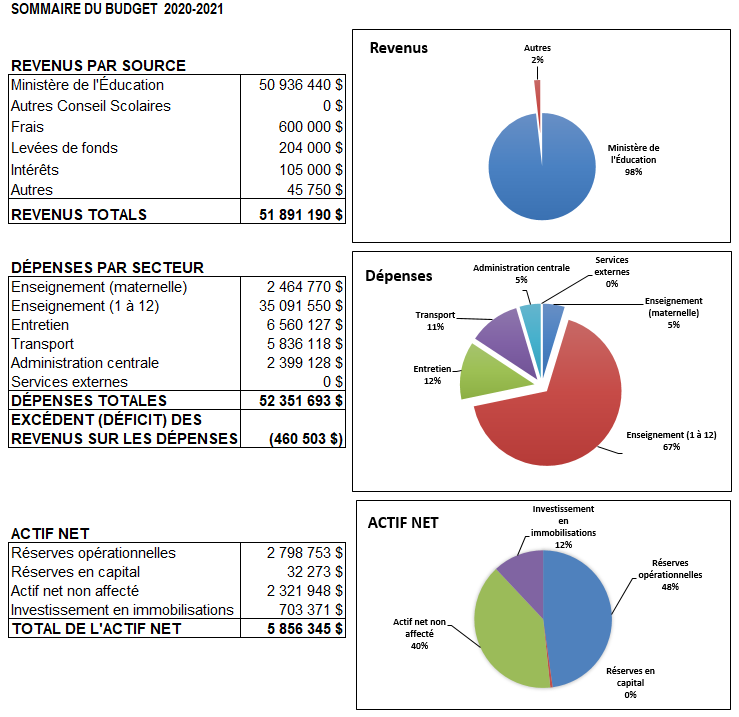 Faits saillants – Résultats 2020-2021Le Conseil avait une population étudiante de 3661 élèves (incluant les élèves de prématernelle identifiés comme ayant des besoins en francisation) au 30 septembre 2021, soit une augmentation des effectifs de 2,8% par rapport au 30 septembre 2020.Le Conseil avait prévu un budget déficitaire de 460 503 $ pour l’année 2020-2021.  Il a terminé l’année avec un surplus de 33 644 $.Actual vs BudgetLes revenus de 2020-2021 ont augmenté de 3% (1 637 227 $) comparativement au budget approuvé.Les dépenses de 2020-2021 ont augmenté de 2% (1 143 080 $) par rapport au budget initial, basé sur le fait que le conseil a reçu des fonds supplémentaires non budgétisés en 2020-2021, donc des dépenses additionnelles liées au financement non budgétisé.Pour plus d’informations au sujet des états financiers vérifiés du Conseil scolaire FrancoSud, veuillez consulter le site Web du FrancoSud au : https://francosud.ca/wp-content/uploads/2021/11/002-AFS-Final-Copy-2021-FrancoSud_E-Signed.pdfVous pouvez également communiquer avec la trésorière corporative du FrancoSud, Isabelle Desbiens, au 403-692-6480, ou à Isabelle.desbiens@francosud.ca.Afin d’obtenir des renseignements relatifs aux états financiers vérifiés des différentes autorités scolaires, vous pouvez par ailleurs consulter le site d’Alberta Education au : https://www.alberta.ca/k-12-education-financial-statements.aspx	Protection des dénonciateurs En 2020-2021, le Conseil scolaire FrancoSud a reçu et traité une dénonciation en vertu du Public Interest Disclosure Act et de la directive administrative 404 portant sur la protection des dénonciateurs. Énoncé des responsabilitésLe rapport sur les résultats annuels en éducation 2020-2021 du Conseil scolaire FrancoSud a été réalisé grâce à la collaboration entre la direction d’école, les enseignants, les parents des conseils d’école, les membres de l’équipe administrative et les membres du conseil d’administration du conseil scolaire, conformément à ses responsabilités en vertu de la Education Act et de la Fiscal Planning and Transparency Act. En plus des données locales obtenues des sondages de satisfaction 2020-2021 auprès des parents, le FrancoSud s’est appuyé sur les résultats provinciaux des 5 domaines de l’Assurance de la qualité d’Alberta Education : Progrès et rendement de l’élève, Enseignement et leadership, Appuis à l’apprentissage, Gouvernance et Contexte local et sociétal. Le FrancoSud s’est engagé à mettre en œuvre les stratégies qui sont énoncées dans son Plan d’éducation 2021-2024 dans le but d’améliorer l’apprentissage et les résultats des élèves. À noter que la pandémie de la COVID-19 a pu avoir, dans certains cas, un impact sur les résultats. 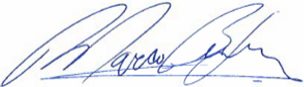 Le conseil d’administration du FrancoSud a approuvé le Rapport sur les résultats annuels en éducation en novembre 2021.Marco BergeronPrésidentMISSIONLe Conseil scolaire FrancoSud a pour mission d’accompagner tous les élèves dans l’épanouissement de leur francophonie et l’atteinte de leur plein potentiel, tout en les préparant à devenir les citoyens de demain. Pour l’élève d’une école catholique, il s’agit aussi de l’engager dans sa foi. Ensemble dans nos diversités, nous nous surpassons pour assurer le succès, le développement sain et le mieux-être global de chaque élève.VISIONFier d’être francophone, chaque élève atteint son plein potentiel, s’épanouit et vit la réussite.PRINCIPES DIRECTEURSLe bien-être de l’élève est au cœur de nos priorités.La réussite globale* est une responsabilité partagée par l'élève, l’enseignant, les parents, l'école et la communauté.Les attentes sont élevées face à la réussite globale de chaque élève.La diversité contribue à l’enrichissement de la francophonie.La construction de l'identité francophone et la célébration de notre diversité orientent nos actions.Les forces et les réalités de chaque milieu sont valorisées dans la programmation locale.*La notion de réussite est multidimensionnelle et englobe l'intégration de savoirs académiques ainsi que l'acquisition d'attitudes et de valeurs fondamentales en société. Elle inclut également le développement de compétences nécessaires à l’atteinte d'objectifs professionnels et personnels.VALEURSL’intégrité et l’inclusion sont les fondements de tous nos faits et gestes.Notre leadership se manifeste par notre capacité d'agir, notre volonté d’exceller et notre souci de continuellement nous améliorer.L'ouverture et la sensibilité aux différences sont visibles dans notre recherche d’équité et dans notre volonté d’être le conseil scolaire de choix des ayants droit francophones.La fierté francophone est imprégnée dans notre détermination à valoriser la diversité.Description de la communauté scolaire du FrancoSudLes écoles du FrancoSud accueillent cette année 3672 élèves de la maternelle à la 12e année, ce qui représente une augmentation de 2,1 % par comparaison avec l’an dernier.Nos écoles sont situées dans les 8 régions suivantes : Calgary, Airdrie, Cochrane, Canmore, Okotoks, Bellevue, Lethbridge, Brooks et Medicine Hat.En plus de 253 enseignants et de 75 membres du personnel de soutien, les élèves obtiennent de l’appui de la part de conseillers pédagogiques, de directeurs en services pédagogiques et en inclusion scolaire, de spécialistes (orthophonie, psychologie, ergothérapie, santé mentale, spécialiste en comportement), de 23 moniteurs de langue (Programme Odyssée), de 4 intervenantes jeunesse du programme Projet Appartenance, d’un officier de police communautaire (SRO), de travailleurs d’établissement dans les écoles, de personnes responsables de l’orientation scolaire pour les élèves du secondaire, etc.Nos écoles offrent un environnement inclusif qui prône la différenciation pédagogique pour favoriser l’apprentissage chez les élèves.Nos parents ont de nombreuses opportunités de s’engager dans l’éducation de leurs enfants, grâce au conseil d’école, à des activités de bénévolat ou des activités organisées par l’école, le conseil scolaire et les organismes communautaires.Les écoles travaillent à créer un rapprochement avec les peuples des Premières Nations, Métis et Inuits, en travaillant de près avec l’Aîné Grant Little Mustache et en offrant plusieurs activités de sensibilisation durant les semaines de la reconnaissance autochtone (vérité et réconciliation).La majorité de nos écoles bénéficient d’une garderie, d’un service de garde avant et après l’école, d’un club pour l’aide aux devoirs, d’activités organisées par le PIA, l’ACFA, d’un programme de nutrition, etc.À propos de nos élèves Le tableau ci-dessous reflète le nombre d’élèves par niveau scolaire :PM = Élèves de la prématernelle pour lesquels nous recevons un financement (Francisation et PUF)Programmes spécifiques et autres informations :Description de la communauté scolaire du FrancoSudLes écoles du FrancoSud accueillent cette année 3672 élèves de la maternelle à la 12e année, ce qui représente une augmentation de 2,1 % par comparaison avec l’an dernier.Nos écoles sont situées dans les 8 régions suivantes : Calgary, Airdrie, Cochrane, Canmore, Okotoks, Bellevue, Lethbridge, Brooks et Medicine Hat.En plus de 253 enseignants et de 75 membres du personnel de soutien, les élèves obtiennent de l’appui de la part de conseillers pédagogiques, de directeurs en services pédagogiques et en inclusion scolaire, de spécialistes (orthophonie, psychologie, ergothérapie, santé mentale, spécialiste en comportement), de 23 moniteurs de langue (Programme Odyssée), de 4 intervenantes jeunesse du programme Projet Appartenance, d’un officier de police communautaire (SRO), de travailleurs d’établissement dans les écoles, de personnes responsables de l’orientation scolaire pour les élèves du secondaire, etc.Nos écoles offrent un environnement inclusif qui prône la différenciation pédagogique pour favoriser l’apprentissage chez les élèves.Nos parents ont de nombreuses opportunités de s’engager dans l’éducation de leurs enfants, grâce au conseil d’école, à des activités de bénévolat ou des activités organisées par l’école, le conseil scolaire et les organismes communautaires.Les écoles travaillent à créer un rapprochement avec les peuples des Premières Nations, Métis et Inuits, en travaillant de près avec l’Aîné Grant Little Mustache et en offrant plusieurs activités de sensibilisation durant les semaines de la reconnaissance autochtone (vérité et réconciliation).La majorité de nos écoles bénéficient d’une garderie, d’un service de garde avant et après l’école, d’un club pour l’aide aux devoirs, d’activités organisées par le PIA, l’ACFA, d’un programme de nutrition, etc.Un aspect fondamental de notre mandat : la francophonie!Développer la fierté francophone et le sentiment d’appartenance chez nos élèves est une priorité pour notre conseil scolaire. En collaboration avec les organismes communautaires, les élèves ont des opportunités d’activités culturelles, sportives, artistiques, sociales et académiques qui leur permettent de se rassembler dans un environnement qui célèbre la francophonie, et développent leurs habiletés interpersonnelles et de leadership.Priorité 1LA RÉUSSITE SCOLAIRE ET GLOBALE DE L’ÉLÈVE	Priorité 2L’ÉPANOUISSEMENT DE LA FRANCOPHONIEPriorité 3L’ENGAGEMENT DES ÉLÈVES ET DES PARENTSPrioriser…L’amélioration des taux de réussiteLe développement des compétences en littératie, numératie et la santé mentale dans un milieu inclusifL’offre de services d’appui de qualitéUne programmation de qualité au secondaireLe développement des connaissances en lien avec les peuples Premières Nations, Métis et InuitsPour les écoles désignées, les valeurs catholiquesDévelopper…Le nombre d’élèves dans nos écolesLa fidélisation des élèves à long termeLes partenariats avec les organismes communautaires francophonesLe leadership chez les élèvesDe meilleures infrastructuresFavoriser…La participation des élèves aux initiatives sociales, environnementales, entrepreneuriales et sportivesL’engagement des parents dans les apprentissages de leurs enfantsLa participation de l’ensemble des membres de la communauté scolaire à la prise de décisionsPour les écoles catholiques, les incitations à vivre davantage la foiPriorité 1 ⇨ La réussite scolaire et globale de l’élèvePriorité 1 ⇨ La réussite scolaire et globale de l’élèvePriorité 1 ⇨ La réussite scolaire et globale de l’élèveObjectifsCibles du FrancoSudRésultats du FrancoSud 2020-21(Élémentaire VS Secondaire)Atteindre ou dépasser la moyenne provinciale obtenue pour les taux de réussite aux tests de rendement et aux examens de diplôme80 à 85 % des élèves réussissent au niveau « Acceptable » et 18 à 23 % des élèves réussissent au niveau « Excellence » aux tests de rendement 70 à 75 % des élèves réussissent au niveau « Acceptable » et 7 à 12 % des élèves réussissent au niveau « Excellence » aux examens de diplômeN/A (dû à l’annulation des tests de rendement et examens de diplôme 2020-2021)Développer les compétences des élèves en littératie, numératie et la santé mentale dans un milieu inclusif90 à 100 % des enseignants complètent le tableau diagnostique et utilisent les données pour différencier leur enseignement80 à 100 % des écoles ont un continuum de soutien et celui-ci est utilisé pour guider les stratégies en lien avec la littératie, la numératie et les approches comportementales / bien-être / santé mentale 75 à 80 % des parents sont satisfaits des compétences en lien avec la littératie et la numératie chez leur(s) enfant(s) 99 %57 %90 % et 87 % (littératie)90 % et 93 % (numératie)Offrir des services de qualité pour répondre aux besoins en santé mentale et en adaptation scolaire75 à 80% des parents sont satisfaits des services offerts par le conseil scolaire et par les enseignants75 à 80% des parents sont satisfaits de l’appui des enseignants pour aider leur(s) enfant(s) à réussir dans leurs apprentissages80 à 90% des écoles catholiques ont des endroits propices pour le recueillement spirituel83 % et 76 %90 % et 81 %100 %Offrir aux élèves du secondaire une programmation qui leur permet d’être prêts pour le postsecondaire ou le marché du travail90 à 100 % des élèves de la 12e année obtiennent un diplôme ou un certificat70 à 75% des élèves poursuivent leurs études postsecondaires dans une université, collège ou autres organisations professionnelles10 à 20 élèves de nos écoles choisiront de faire des stages pendant une année scolaire96 %69 %42 élèves ont fait des stagesLes élèves et le personnel du FrancoSud développent leurs connaissances en lien avec les peuples Premières Nations, Métis et Inuits90 à 100 % des enseignants ont suivi une formation en lien avec l’éducation de la réconciliation pendant l’année scolaire1 à 3 visites par année sont effectuées par des Aînés ou gardiens du savoir dans nos écoles 80 à 100 % des écoles ont une œuvre d’art créée par un artiste autochtone en collaboration avec des élèves81 %8 visites ont eu lieu dans 5 de nos écoles40 %Dans les écoles catholiques, accompagner l’élève dans un cheminement s’inspirant des valeurs catholiques85 à 90 % des parents sont satisfaits des activités effectuées par leur(s) enfant(s) 80 à 85 % des élèves sont satisfaits des activités présentées en lien avec les valeurs catholiques80 à 100% des 4 écoles ont des représentations visibles de la catholicité dans les salles de classe ou dans les aires communes85 % et 80 %89 % et 74 %100 %Priorité 2 ⇨ L’épanouissement de la francophoniePriorité 2 ⇨ L’épanouissement de la francophoniePriorité 2 ⇨ L’épanouissement de la francophonieObjectifsCibles du FrancoSudRésultats du FrancoSud 2020-21(Élémentaire VS Secondaire)Augmenter le nombre d’élèves dans les écoles du Conseil scolaire FrancoSud1 à 2 % d’augmentation du nombre d’élèves inscrits dans les écoles francophones70 à 90 % des écoles offrent des services de prématernelle dans les écoles 1,2 % d’augmentation 87 %Accroître la fidélisation des élèves lors des transitions possibles dans leur cheminement scolaire80 à 90 % des élèves font la transition entre la 6e et la 7e année dans nos écoles francophones65 à 75 % des élèves font la transition entre la 9e et la 10e année dans nos écoles francophones90 %62 %Encourager les partenariats entre les organismes communautaires francophones et le conseil scolaire2 à 3 activités sont organisées par des organismes communautaires dans chacune des écoles90 à 100 % du personnel a participé aux formations 1 et 2 ayant pour objectif de favoriser une ouverture à la diversité culturelle2 à 4 visites sont organisées par année en collaboration avec les prêtres des paroisses dans chacune des écoles catholiques55 activités dans l’ensemble de nos écoles100 % (formation 1)7 visites entre les 4 écolesDévelopper le leadership chez les élèves en créant des opportunités aux niveaux local, provincial et national 80 à 100 % des écoles ont un conseil d’élèves qui joue un rôle important dans les prises de décisions et pour l’organisation d’activités30 à 40 élèves complètent les cours de Leadership AAA chaque année70 à 80 % des écoles ont des élèves qui participent aux Rassemblements Jeunesse79 %44 élèves72 élèves parmi 5 écoles (RAJE en ligne un samedi)Assurer une équité au niveau de l’infrastructure pour fournir une éducation de qualité équivalente aux élèves qui fréquentent une école francophone 80 à 85 % des parents et des élèves sont satisfaits des infrastructures83 % et 60 %Priorité 3 ⇨ L’engagement des élèves et des parentsPriorité 3 ⇨ L’engagement des élèves et des parentsPriorité 3 ⇨ L’engagement des élèves et des parentsObjectifsCibles du FrancoSudRésultats du FrancoSud 2020-21(Élémentaire VS Secondaire)Augmenter la participation des élèves aux initiatives sociales, environnementales, entrepreneuriales et sportives2 à 5 initiatives sont offertes par école à des groupes d’élèves leur permettant d’aider des organismes divers2 à 3 activités sont organisées par l’école (élèves et personnel) en lien avec l’environnement et/ou l’entrepreneuriat1 à 5 équipes de sport sont créées 43 initiatives pour les 15 écoles42 activités au total45 équipes de sport créées dans 8 de nos écolesAugmenter les opportunités pour les parents de s’engager dans les apprentissages de leurs enfants 100 % des écoles ont un endroit désigné sur leur site Web pour regrouper les activités possibles75 à 80 % des parents sont satisfaits des possibilités offertes de participer à la prise des décisions concernant l’éducation de leur(s) enfant(s) 71 %86 % et 76 %Encourager la participation de tous les membres de la communauté scolaire (élèves, parents, personnel) pour la prise de décisions2 à 4 sondages sont présentés pour recueillir des données90 à 100 % des points saillants et des analyses des sondages sont accessibles 1 à 3 rencontres par année permettent aux élèves de faire une présentation à un groupe d’adultes22 sondages créés dans 11 de nos écoles100 %31 présentations d’élèves dans 10 de nos écolesPour les écoles catholiques, encourager les élèves et les familles à vivre davantage leur foi 100 % des écoles ont fait la promotion des sacrements10 liturgies sont présentées au cours de l’année scolaire100 % des écoles catholiques ont un emplacement sur leur site Web pour les évènements catholiques75 %40 liturgies dans les 4 écoles100 %Domaine d’Assurance de la QualitéMesureThe Southern Francophone Education RegionThe Southern Francophone Education RegionThe Southern Francophone Education RegionAlbertaAlbertaAlbertaÉvaluation de la mesureÉvaluation de la mesureÉvaluation de la mesureDomaine d’Assurance de la QualitéMesurePlus récentL’an passéMoyenne sur 3 ansPlus récentL’an passéMoyenne sur 3 ansRendementAméliorationGlobaleProgrès et rendement de l’élèveEngagement des élèves dans leur apprentissage88.0n/an/a85.6n/an/an/an/an/aProgrès et rendement de l’élèveCivisme84.983.182.783.283.383.0n/an/an/aProgrès et rendement de l’élèveTaux d’achèvement des études secondaires (3 ans)92.787.876.283.480.379.6Très élevéNette améliorationExcellentProgrès et rendement de l’élèveTaux d’achèvement des études secondaires (5 ans)84.582.078.886.285.384.8MoyenConstantAcceptableProgrès et rendement de l’élèveTDR: Acceptablen/an/a83.8n/an/a73.7n/an/an/aProgrès et rendement de l’élèveTDR: Excellencen/an/a21.5n/an/a20.3n/an/an/aProgrès et rendement de l’élèveDiplôme : Acceptablen/an/a75.1n/an/a83.6n/an/an/aProgrès et rendement de l’élèveDiplôme : Excellencen/an/a13.1n/an/a24.1n/an/an/aEnseignement et LeadershipQualité de l’éducation88.988.087.589.690.390.2n/an/an/aAppuis à l’apprentissageEnvironnements d’Apprentissage Accueillants, Bienveillants, Respectueux et Sécuritaires89.3n/an/a87.8n/an/an/an/an/aAppuis à l’apprentissageAccès aux soutiens et services79.3n/an/a82.6n/an/an/an/an/aGouvernanceParticipation des parents80.482.681.179.581.881.4n/an/an/aPourcentage des élèves, des enseignants et des parents qui conviennent que les élèves participent activement à leur apprentissage à l’école.Pourcentage des élèves, des enseignants et des parents qui conviennent que les élèves participent activement à leur apprentissage à l’école.Pourcentage des élèves, des enseignants et des parents qui conviennent que les élèves participent activement à leur apprentissage à l’école.Pourcentage des élèves, des enseignants et des parents qui conviennent que les élèves participent activement à leur apprentissage à l’école.Pourcentage des élèves, des enseignants et des parents qui conviennent que les élèves participent activement à leur apprentissage à l’école.Pourcentage des élèves, des enseignants et des parents qui conviennent que les élèves participent activement à leur apprentissage à l’école.Pourcentage des élèves, des enseignants et des parents qui conviennent que les élèves participent activement à leur apprentissage à l’école.Pourcentage des élèves, des enseignants et des parents qui conviennent que les élèves participent activement à leur apprentissage à l’école.Pourcentage des élèves, des enseignants et des parents qui conviennent que les élèves participent activement à leur apprentissage à l’école.Pourcentage des élèves, des enseignants et des parents qui conviennent que les élèves participent activement à leur apprentissage à l’école.Pourcentage des élèves, des enseignants et des parents qui conviennent que les élèves participent activement à leur apprentissage à l’école.Pourcentage des élèves, des enseignants et des parents qui conviennent que les élèves participent activement à leur apprentissage à l’école.Pourcentage des élèves, des enseignants et des parents qui conviennent que les élèves participent activement à leur apprentissage à l’école.Pourcentage des élèves, des enseignants et des parents qui conviennent que les élèves participent activement à leur apprentissage à l’école.Pourcentage des élèves, des enseignants et des parents qui conviennent que les élèves participent activement à leur apprentissage à l’école.Pourcentage des élèves, des enseignants et des parents qui conviennent que les élèves participent activement à leur apprentissage à l’école.Pourcentage des élèves, des enseignants et des parents qui conviennent que les élèves participent activement à leur apprentissage à l’école.Pourcentage des élèves, des enseignants et des parents qui conviennent que les élèves participent activement à leur apprentissage à l’école.Pourcentage des élèves, des enseignants et des parents qui conviennent que les élèves participent activement à leur apprentissage à l’école.Pourcentage des élèves, des enseignants et des parents qui conviennent que les élèves participent activement à leur apprentissage à l’école.Pourcentage des élèves, des enseignants et des parents qui conviennent que les élèves participent activement à leur apprentissage à l’école.Pourcentage des élèves, des enseignants et des parents qui conviennent que les élèves participent activement à leur apprentissage à l’école.Pourcentage des élèves, des enseignants et des parents qui conviennent que les élèves participent activement à leur apprentissage à l’école.Pourcentage des élèves, des enseignants et des parents qui conviennent que les élèves participent activement à leur apprentissage à l’école.FrancoSudFrancoSudFrancoSudFrancoSudFrancoSudFrancoSudFrancoSudFrancoSudFrancoSudFrancoSudProvinceProvinceProvinceProvinceProvinceProvinceProvinceProvinceProvinceProvince2017201720182018201920192020202020212021Évaluation de la mesureÉvaluation de la mesureÉvaluation de la mesure2017201720182018201920192020202020212021N%N%N%N%N%RendementAméliorationGlobaleN%N%N%N%N%Globalen/an/an/an/an/an/an/an/a2,31188.0n/an/an/an/an/an/an/an/an/an/an/a230,95685.6Parentn/an/an/an/an/an/an/an/a33992.0n/an/an/an/an/an/an/an/an/an/an/a30,99489.0Élèven/an/an/an/an/an/an/an/a1,76275.2n/an/an/an/an/an/an/an/an/an/an/a169,78971.8Enseignantn/an/an/an/an/an/an/an/a21096.8n/an/an/an/an/an/an/an/an/an/an/a30,17396.0Questions (Niveau de satisfaction)2020-20212020-2021Questions (Niveau de satisfaction)Parents de l’élémentaireParents du secondaireMon enfant semble, à l’occasion, se voir offrir des choix par ses enseignants afin de l’engager dans ses apprentissages.(Ex : sujet, format de la présentation, etc.)89 %87 %Commentaires Pour le Conseil scolaire FrancoSud, il est important que les élèves se voient accorder une voix et un choix pour certaines des activités présentées par les enseignants. En effet, l’élève joue un rôle important dans les prises de décisions en choisissant le type de projets qu’il veut effectuer ainsi que la manière dont il présentera son acquisition des objectifs d’apprentissage. L’élève a aussi la possibilité d’améliorer certains résultats obtenus en faisant une reprise d’une évaluation sommative ou en complétant un projet supplémentaire. Ces stratégies contribuent à l’engagement des élèves dans leur apprentissage.Taux d’achèvement des études secondaires des élèves dans les trois, quatre et cinq ans suivant l’entrée des élèves en 10e année.Taux d’achèvement des études secondaires des élèves dans les trois, quatre et cinq ans suivant l’entrée des élèves en 10e année.Taux d’achèvement des études secondaires des élèves dans les trois, quatre et cinq ans suivant l’entrée des élèves en 10e année.Taux d’achèvement des études secondaires des élèves dans les trois, quatre et cinq ans suivant l’entrée des élèves en 10e année.Taux d’achèvement des études secondaires des élèves dans les trois, quatre et cinq ans suivant l’entrée des élèves en 10e année.Taux d’achèvement des études secondaires des élèves dans les trois, quatre et cinq ans suivant l’entrée des élèves en 10e année.Taux d’achèvement des études secondaires des élèves dans les trois, quatre et cinq ans suivant l’entrée des élèves en 10e année.Taux d’achèvement des études secondaires des élèves dans les trois, quatre et cinq ans suivant l’entrée des élèves en 10e année.Taux d’achèvement des études secondaires des élèves dans les trois, quatre et cinq ans suivant l’entrée des élèves en 10e année.Taux d’achèvement des études secondaires des élèves dans les trois, quatre et cinq ans suivant l’entrée des élèves en 10e année.Taux d’achèvement des études secondaires des élèves dans les trois, quatre et cinq ans suivant l’entrée des élèves en 10e année.Taux d’achèvement des études secondaires des élèves dans les trois, quatre et cinq ans suivant l’entrée des élèves en 10e année.Taux d’achèvement des études secondaires des élèves dans les trois, quatre et cinq ans suivant l’entrée des élèves en 10e année.Taux d’achèvement des études secondaires des élèves dans les trois, quatre et cinq ans suivant l’entrée des élèves en 10e année.Taux d’achèvement des études secondaires des élèves dans les trois, quatre et cinq ans suivant l’entrée des élèves en 10e année.Taux d’achèvement des études secondaires des élèves dans les trois, quatre et cinq ans suivant l’entrée des élèves en 10e année.Taux d’achèvement des études secondaires des élèves dans les trois, quatre et cinq ans suivant l’entrée des élèves en 10e année.Taux d’achèvement des études secondaires des élèves dans les trois, quatre et cinq ans suivant l’entrée des élèves en 10e année.Taux d’achèvement des études secondaires des élèves dans les trois, quatre et cinq ans suivant l’entrée des élèves en 10e année.Taux d’achèvement des études secondaires des élèves dans les trois, quatre et cinq ans suivant l’entrée des élèves en 10e année.Taux d’achèvement des études secondaires des élèves dans les trois, quatre et cinq ans suivant l’entrée des élèves en 10e année.Taux d’achèvement des études secondaires des élèves dans les trois, quatre et cinq ans suivant l’entrée des élèves en 10e année.Taux d’achèvement des études secondaires des élèves dans les trois, quatre et cinq ans suivant l’entrée des élèves en 10e année.Taux d’achèvement des études secondaires des élèves dans les trois, quatre et cinq ans suivant l’entrée des élèves en 10e année.FrancoSudFrancoSudFrancoSudFrancoSudFrancoSudFrancoSudFrancoSudFrancoSudFrancoSudFrancoSudProvinceProvinceProvinceProvinceProvinceProvinceProvinceProvinceProvinceProvince2016201620172017201820182019201920202020Évaluation de la mesureÉvaluation de la mesureÉvaluation de la mesure2016201620172017201820182019201920202020N%N%N%N%N%RendementAméliorationGlobaleN%N%N%N%N%Achèvement (3 ans)6372.46767.47773.46887.87392.7Très élevéNette améliorationExcellent44,82378.544,98278.744,97879.745,35480.346,24583.4Achèvement (4 ans)2874.46378.46778.87782.26888.1ÉlevéAméliorationBien43,73981.644,84183.044,99483.344,98084.045,35185.0Achèvement (5 ans)3465.02975.26379.26782.07784.5MoyenConstantAcceptable44,19183.643,73683.844,84285.244,98885.344,97286.2Questions (Niveau de satisfaction)2020-2021Questions (Niveau de satisfaction)Parents du secondaireJe suis satisfait de la programmation scolaire (cours offerts) disponible pour mon enfant au secondaire.77 %Commentaires Pour les élèves qui demeurent dans les écoles francophones jusqu’à la fin de la 12e année, nous pouvons observer que le taux d’achèvement est très élevé. Ce résultat est obtenu grâce au fait que nos classes du secondaire 2e cycle ont un nombre réduit d’élèves, ce qui permet aux enseignants de mieux répondre à leurs besoins spécifiques. Nous avons aussi développé dans les dernières années plus d’opportunités pour les élèves de faire des stages dans des milieux de travail (Careers - The Next Generation), de participer au programme « Green Certificate » et de suivre certains cours d’été. Les élèves bénéficient aussi d’un appui 1:1 avec des enseignants de leur école responsables de l’orientation scolaire. Ces rencontres mensuelles et l’évaluation régulière de leur programmation contribuent au taux d’achèvement élevé de nos élèves.Domaine d’Assurance de la QualitéMesureThe Southern Francophone Education RegionThe Southern Francophone Education RegionThe Southern Francophone Education RegionAlbertaAlbertaAlbertaÉvaluation de la mesureÉvaluation de la mesureÉvaluation de la mesureDomaine d’Assurance de la QualitéMesurePlus récentL’an passéMoyenne sur 3 ansPlus récentL’an passéMoyenne sur 3 ansRendementAméliorationGlobaleProgrès et rendement de l’élèveTaux d’achèvement des études secondaires (3 ans)88.9*55.278.774.175.0Élevé AméliorationBienProgrès et rendement de l’élèveTaux d’achèvement des études secondaires (5 ans)*100.0100.086.985.084.9***Commentaires Certains de nos élèves arrivent en Alberta au milieu de leur parcours scolaire, avec des connaissances limitées en anglais. Des cours d’anglais langue seconde leur sont offerts afin de leur permettre, à terme, d’obtenir leur certificat ou leur diplôme.Pourcentage des élèves, des enseignants et des parents estimant que les élèves font preuve des caractéristiques des citoyens engagés.Pourcentage des élèves, des enseignants et des parents estimant que les élèves font preuve des caractéristiques des citoyens engagés.Pourcentage des élèves, des enseignants et des parents estimant que les élèves font preuve des caractéristiques des citoyens engagés.Pourcentage des élèves, des enseignants et des parents estimant que les élèves font preuve des caractéristiques des citoyens engagés.Pourcentage des élèves, des enseignants et des parents estimant que les élèves font preuve des caractéristiques des citoyens engagés.Pourcentage des élèves, des enseignants et des parents estimant que les élèves font preuve des caractéristiques des citoyens engagés.Pourcentage des élèves, des enseignants et des parents estimant que les élèves font preuve des caractéristiques des citoyens engagés.Pourcentage des élèves, des enseignants et des parents estimant que les élèves font preuve des caractéristiques des citoyens engagés.Pourcentage des élèves, des enseignants et des parents estimant que les élèves font preuve des caractéristiques des citoyens engagés.Pourcentage des élèves, des enseignants et des parents estimant que les élèves font preuve des caractéristiques des citoyens engagés.Pourcentage des élèves, des enseignants et des parents estimant que les élèves font preuve des caractéristiques des citoyens engagés.Pourcentage des élèves, des enseignants et des parents estimant que les élèves font preuve des caractéristiques des citoyens engagés.Pourcentage des élèves, des enseignants et des parents estimant que les élèves font preuve des caractéristiques des citoyens engagés.Pourcentage des élèves, des enseignants et des parents estimant que les élèves font preuve des caractéristiques des citoyens engagés.Pourcentage des élèves, des enseignants et des parents estimant que les élèves font preuve des caractéristiques des citoyens engagés.Pourcentage des élèves, des enseignants et des parents estimant que les élèves font preuve des caractéristiques des citoyens engagés.Pourcentage des élèves, des enseignants et des parents estimant que les élèves font preuve des caractéristiques des citoyens engagés.Pourcentage des élèves, des enseignants et des parents estimant que les élèves font preuve des caractéristiques des citoyens engagés.Pourcentage des élèves, des enseignants et des parents estimant que les élèves font preuve des caractéristiques des citoyens engagés.Pourcentage des élèves, des enseignants et des parents estimant que les élèves font preuve des caractéristiques des citoyens engagés.Pourcentage des élèves, des enseignants et des parents estimant que les élèves font preuve des caractéristiques des citoyens engagés.Pourcentage des élèves, des enseignants et des parents estimant que les élèves font preuve des caractéristiques des citoyens engagés.Pourcentage des élèves, des enseignants et des parents estimant que les élèves font preuve des caractéristiques des citoyens engagés.Pourcentage des élèves, des enseignants et des parents estimant que les élèves font preuve des caractéristiques des citoyens engagés.FrancoSudFrancoSudFrancoSudFrancoSudFrancoSudFrancoSudFrancoSudFrancoSudFrancoSudFrancoSudProvinceProvinceProvinceProvinceProvinceProvinceProvinceProvinceProvinceProvince2017201720182018201920192020202020212021Évaluation de la mesureÉvaluation de la mesureÉvaluation de la mesure2017201720182018201920192020202020212021N%N%N%N%N%RendementAméliorationGlobaleN%N%N%N%N%Globale1,57283.81,77482.82,29282.12,47483.12,31384.9n/an/an/a299,97283.7253,72783.0265,61482.9264,41383.3230,84383.2Parent27384.134484.540284.445185.033886.1n/an/an/a32,86382.735,48281.735,24781.936,89182.430,90581.4Élève1,09174.01,22771.71,67668.71,81471.01,76573.7n/an/an/a235,64774.4185,62373.9197,09073.5193,57773.8169,74174.1Enseignant20893.220392.221493.320993.121095.0n/an/an/a31,46294.032,62293.433,27793.233,94593.630,19794.1Questions (Niveau de satisfaction)2020-20212020-2021Questions (Niveau de satisfaction)Parents de l’élémentaireParents du secondaireJe suis au courant que mon enfant peut participer à des activités en lien avec le bénévolat, l’entrepreneuriat, l’environnement, les sports, la diversité culturelle, le bien-être, la santé mentale, etc.68 %73 %À l’école, mon enfant a des opportunités de venir en aide aux gens de sa communauté ou à d’autres élèves.79 %76 %L’école m’informe bien des activités organisées par les autres organismes communautaires.84 %86 %Je suis bien informé des activités et opportunités (sorties éducatives, spectacles, journées thématiques, concours, bourses, etc.) qui sont offertes à mon enfant.84 %79 %Je suis satisfait des connaissances et des actions de mon enfant au sujet de la protection de l’environnement.89 %82 %Commentaires Tout au long de l’année scolaire, des opportunités sont offertes à tous les élèves de la maternelle à la 12e année de s’engager dans des initiatives visant à aider diverses organisations ou groupes de personnes. Par l’intermédiaire de célébrations de journées thématiques (contre l’intimidation, tolérance, Terry Fox, réconciliation, contre la faim, de la paix, contre certaines maladies, etc.), d’activités présentées lors des semaines de la reconnaissance des Autochtones et de la collecte de denrées ou de fonds pour appuyer les gens dans le besoin (Jacket Raquet, Food Bank, vétérans, marché solidaire, dictée PGL, etc.), les élèves développent leurs habiletés et sont sensibilisés aux réalités des autres personnes.Pourcentage des élèves, des enseignants et des parents satisfaits de la qualité générale de l’éducation de base.Pourcentage des élèves, des enseignants et des parents satisfaits de la qualité générale de l’éducation de base.Pourcentage des élèves, des enseignants et des parents satisfaits de la qualité générale de l’éducation de base.Pourcentage des élèves, des enseignants et des parents satisfaits de la qualité générale de l’éducation de base.Pourcentage des élèves, des enseignants et des parents satisfaits de la qualité générale de l’éducation de base.Pourcentage des élèves, des enseignants et des parents satisfaits de la qualité générale de l’éducation de base.Pourcentage des élèves, des enseignants et des parents satisfaits de la qualité générale de l’éducation de base.Pourcentage des élèves, des enseignants et des parents satisfaits de la qualité générale de l’éducation de base.Pourcentage des élèves, des enseignants et des parents satisfaits de la qualité générale de l’éducation de base.Pourcentage des élèves, des enseignants et des parents satisfaits de la qualité générale de l’éducation de base.Pourcentage des élèves, des enseignants et des parents satisfaits de la qualité générale de l’éducation de base.Pourcentage des élèves, des enseignants et des parents satisfaits de la qualité générale de l’éducation de base.Pourcentage des élèves, des enseignants et des parents satisfaits de la qualité générale de l’éducation de base.Pourcentage des élèves, des enseignants et des parents satisfaits de la qualité générale de l’éducation de base.Pourcentage des élèves, des enseignants et des parents satisfaits de la qualité générale de l’éducation de base.Pourcentage des élèves, des enseignants et des parents satisfaits de la qualité générale de l’éducation de base.Pourcentage des élèves, des enseignants et des parents satisfaits de la qualité générale de l’éducation de base.Pourcentage des élèves, des enseignants et des parents satisfaits de la qualité générale de l’éducation de base.Pourcentage des élèves, des enseignants et des parents satisfaits de la qualité générale de l’éducation de base.Pourcentage des élèves, des enseignants et des parents satisfaits de la qualité générale de l’éducation de base.Pourcentage des élèves, des enseignants et des parents satisfaits de la qualité générale de l’éducation de base.Pourcentage des élèves, des enseignants et des parents satisfaits de la qualité générale de l’éducation de base.Pourcentage des élèves, des enseignants et des parents satisfaits de la qualité générale de l’éducation de base.Pourcentage des élèves, des enseignants et des parents satisfaits de la qualité générale de l’éducation de base.FrancoSudFrancoSudFrancoSudFrancoSudFrancoSudFrancoSudFrancoSudFrancoSudFrancoSudFrancoSudProvinceProvinceProvinceProvinceProvinceProvinceProvinceProvinceProvinceProvince2017201720182018201920192020202020212021Évaluation de la mesureÉvaluation de la mesureÉvaluation de la mesure2017201720182018201920192020202020212021N%N%N%N%N%RendementAméliorationGlobaleN%N%N%N%N%Globale1,57287.91,77787.22,29387.42,47588.02,31488.9n/an/an/a300,25390.1254,02690.0265,84190.2264,62390.3230,81489.6Parent27381.934581.540284.345184.033987.2n/an/an/a32,88086.435,49986.035,26286.436,90786.731,02486.7Élève1,09188.41,22987.41,67784.61,81585.31,76585.6n/an/an/a235,90188.1185,88888.2197,28288.1193,76387.8169,58986.3Enseignant20893.520392.721493.220994.721094.1n/an/an/a31,47295.932,63995.833,29796.133,95396.430,20195.7Questions (Niveau de satisfaction)2020-20212020-2021Questions (Niveau de satisfaction)Parents de l’élémentaireParents du secondaireJe suis satisfait de la qualité de l’enseignement que mon enfant reçoit.93 %88 %Je suis au courant que l’école dépose sur son site web de l’information en lien avec les activités et les opportunités pouvant contribuer aux apprentissages de mon enfant.75 %77 %Je suis satisfait des méthodes de communication de la part des enseignants.91 %79 %Je suis satisfait de la fréquence de communication de la part des enseignants.91 %76 %Commentaires Les écoles du Conseil scolaire FrancoSud s’assurent que les membres du personnel soient bien informés des nouvelles tendances en éducation, ce qui bénéficie directement à l’apprentissage des élèves. Par l’usage de ressources pédagogiques stimulantes et de stratégies qui engagent les élèves davantage, les enseignants peuvent leur offrir un enseignement de grande qualité. La participation de plusieurs de nos employés aux formations offertes au niveau local, provincial et national démontre clairement que notre personnel veut continuer à se familiariser aux nouvelles recherches et pratiques gagnantes, ce qui influence directement la qualité générale de l’éducation.Pourcentage des élèves, des enseignants et des parents qui conviennent que les environnements d’apprentissage sont accueillants, bienveillants, respectueux et sécuritaires.Pourcentage des élèves, des enseignants et des parents qui conviennent que les environnements d’apprentissage sont accueillants, bienveillants, respectueux et sécuritaires.Pourcentage des élèves, des enseignants et des parents qui conviennent que les environnements d’apprentissage sont accueillants, bienveillants, respectueux et sécuritaires.Pourcentage des élèves, des enseignants et des parents qui conviennent que les environnements d’apprentissage sont accueillants, bienveillants, respectueux et sécuritaires.Pourcentage des élèves, des enseignants et des parents qui conviennent que les environnements d’apprentissage sont accueillants, bienveillants, respectueux et sécuritaires.Pourcentage des élèves, des enseignants et des parents qui conviennent que les environnements d’apprentissage sont accueillants, bienveillants, respectueux et sécuritaires.Pourcentage des élèves, des enseignants et des parents qui conviennent que les environnements d’apprentissage sont accueillants, bienveillants, respectueux et sécuritaires.Pourcentage des élèves, des enseignants et des parents qui conviennent que les environnements d’apprentissage sont accueillants, bienveillants, respectueux et sécuritaires.Pourcentage des élèves, des enseignants et des parents qui conviennent que les environnements d’apprentissage sont accueillants, bienveillants, respectueux et sécuritaires.Pourcentage des élèves, des enseignants et des parents qui conviennent que les environnements d’apprentissage sont accueillants, bienveillants, respectueux et sécuritaires.Pourcentage des élèves, des enseignants et des parents qui conviennent que les environnements d’apprentissage sont accueillants, bienveillants, respectueux et sécuritaires.Pourcentage des élèves, des enseignants et des parents qui conviennent que les environnements d’apprentissage sont accueillants, bienveillants, respectueux et sécuritaires.Pourcentage des élèves, des enseignants et des parents qui conviennent que les environnements d’apprentissage sont accueillants, bienveillants, respectueux et sécuritaires.Pourcentage des élèves, des enseignants et des parents qui conviennent que les environnements d’apprentissage sont accueillants, bienveillants, respectueux et sécuritaires.Pourcentage des élèves, des enseignants et des parents qui conviennent que les environnements d’apprentissage sont accueillants, bienveillants, respectueux et sécuritaires.Pourcentage des élèves, des enseignants et des parents qui conviennent que les environnements d’apprentissage sont accueillants, bienveillants, respectueux et sécuritaires.Pourcentage des élèves, des enseignants et des parents qui conviennent que les environnements d’apprentissage sont accueillants, bienveillants, respectueux et sécuritaires.Pourcentage des élèves, des enseignants et des parents qui conviennent que les environnements d’apprentissage sont accueillants, bienveillants, respectueux et sécuritaires.Pourcentage des élèves, des enseignants et des parents qui conviennent que les environnements d’apprentissage sont accueillants, bienveillants, respectueux et sécuritaires.Pourcentage des élèves, des enseignants et des parents qui conviennent que les environnements d’apprentissage sont accueillants, bienveillants, respectueux et sécuritaires.Pourcentage des élèves, des enseignants et des parents qui conviennent que les environnements d’apprentissage sont accueillants, bienveillants, respectueux et sécuritaires.Pourcentage des élèves, des enseignants et des parents qui conviennent que les environnements d’apprentissage sont accueillants, bienveillants, respectueux et sécuritaires.Pourcentage des élèves, des enseignants et des parents qui conviennent que les environnements d’apprentissage sont accueillants, bienveillants, respectueux et sécuritaires.Pourcentage des élèves, des enseignants et des parents qui conviennent que les environnements d’apprentissage sont accueillants, bienveillants, respectueux et sécuritaires.FrancoSudFrancoSudFrancoSudFrancoSudFrancoSudFrancoSudFrancoSudFrancoSudFrancoSudFrancoSudProvinceProvinceProvinceProvinceProvinceProvinceProvinceProvinceProvinceProvince2017201720182018201920192020202020212021Évaluation de la mesureÉvaluation de la mesureÉvaluation de la mesure2017201720182018201920192020202020212021N%N%N%N%N%RendementAméliorationGlobaleN%N%N%N%N%Globalen/an/an/an/an/an/an/an/a2,31489.3n/an/an/an/an/an/an/an/an/an/an/a231,09187.8Parentn/an/an/an/an/an/an/an/a33991.6n/an/an/an/an/an/an/an/an/an/an/a30,98088.2Élève n/an/an/an/an/an/an/an/a1,76578.7n/an/an/an/an/an/an/an/an/an/an/a169,90079.8Enseignantn/an/an/an/an/an/an/an/a21097.5n/an/an/an/an/an/an/an/an/an/an/a30,21195.3Questions (Niveau de satisfaction)2020-20212020-2021Questions (Niveau de satisfaction)Parents de l’élémentaireParents du secondaireÀ l’école, mon enfant développe le respect de soi et des autres.95 %96 %En général, les élèves semblent bien respecter le code de vie de l’école.94 %92 %Mon enfant semble posséder les compétences nécessaires pour résoudre des problèmes et des conflits.82 %89 %Commentaires Chaque école a un code de vie qui est créé par les membres de la communauté scolaire (employés, élèves, parents) afin que les règles établies soient significatives pour tous. Développer un sentiment d’appartenance et créer des relations positives entre les adultes et les élèves sont des éléments très importants pour le FrancoSud car ils contribuent à créer un environnement bienveillant. Le FrancoSud croit fermement au partenariat entre l’école et les familles afin d’atteindre tous les objectifs visés pour le bienêtre des élèves et pour créer un environnement accueillant. Par l’intermédiaire de divers programmes de prévention (Vers le Pacifique, Ma culture dans le respaix, Girl Power, Good Guys, Justice réparatrice, Écoute active, etc.) et de journées thématiques offerts par le programme Projet Appartenance-MHCB, les élèves sont conscientisés à divers éléments qui aident à créer un environnement respectueux et sécuritaire. Plusieurs écoles ont aussi accès à un SRO (School Resource Officer) qui les guide pour assurer une sécurité adéquate lors de diverses situations plus sérieuses. Pourcentage des élèves, des enseignants et des parents qui conviennent que les élèves ont accès aux soutiens et services appropriés à l’école.Pourcentage des élèves, des enseignants et des parents qui conviennent que les élèves ont accès aux soutiens et services appropriés à l’école.Pourcentage des élèves, des enseignants et des parents qui conviennent que les élèves ont accès aux soutiens et services appropriés à l’école.Pourcentage des élèves, des enseignants et des parents qui conviennent que les élèves ont accès aux soutiens et services appropriés à l’école.Pourcentage des élèves, des enseignants et des parents qui conviennent que les élèves ont accès aux soutiens et services appropriés à l’école.Pourcentage des élèves, des enseignants et des parents qui conviennent que les élèves ont accès aux soutiens et services appropriés à l’école.Pourcentage des élèves, des enseignants et des parents qui conviennent que les élèves ont accès aux soutiens et services appropriés à l’école.Pourcentage des élèves, des enseignants et des parents qui conviennent que les élèves ont accès aux soutiens et services appropriés à l’école.Pourcentage des élèves, des enseignants et des parents qui conviennent que les élèves ont accès aux soutiens et services appropriés à l’école.Pourcentage des élèves, des enseignants et des parents qui conviennent que les élèves ont accès aux soutiens et services appropriés à l’école.Pourcentage des élèves, des enseignants et des parents qui conviennent que les élèves ont accès aux soutiens et services appropriés à l’école.Pourcentage des élèves, des enseignants et des parents qui conviennent que les élèves ont accès aux soutiens et services appropriés à l’école.Pourcentage des élèves, des enseignants et des parents qui conviennent que les élèves ont accès aux soutiens et services appropriés à l’école.Pourcentage des élèves, des enseignants et des parents qui conviennent que les élèves ont accès aux soutiens et services appropriés à l’école.Pourcentage des élèves, des enseignants et des parents qui conviennent que les élèves ont accès aux soutiens et services appropriés à l’école.Pourcentage des élèves, des enseignants et des parents qui conviennent que les élèves ont accès aux soutiens et services appropriés à l’école.Pourcentage des élèves, des enseignants et des parents qui conviennent que les élèves ont accès aux soutiens et services appropriés à l’école.Pourcentage des élèves, des enseignants et des parents qui conviennent que les élèves ont accès aux soutiens et services appropriés à l’école.Pourcentage des élèves, des enseignants et des parents qui conviennent que les élèves ont accès aux soutiens et services appropriés à l’école.Pourcentage des élèves, des enseignants et des parents qui conviennent que les élèves ont accès aux soutiens et services appropriés à l’école.Pourcentage des élèves, des enseignants et des parents qui conviennent que les élèves ont accès aux soutiens et services appropriés à l’école.Pourcentage des élèves, des enseignants et des parents qui conviennent que les élèves ont accès aux soutiens et services appropriés à l’école.Pourcentage des élèves, des enseignants et des parents qui conviennent que les élèves ont accès aux soutiens et services appropriés à l’école.Pourcentage des élèves, des enseignants et des parents qui conviennent que les élèves ont accès aux soutiens et services appropriés à l’école.FrancoSudFrancoSudFrancoSudFrancoSudFrancoSudFrancoSudFrancoSudFrancoSudFrancoSudFrancoSudProvinceProvinceProvinceProvinceProvinceProvinceProvinceProvinceProvinceProvince2017201720182018201920192020202020212021Évaluation de la mesureÉvaluation de la mesureÉvaluation de la mesure2017201720182018201920192020202020212021N%N%N%N%N%RendementAméliorationGlobaleN%N%N%N%N%Globalen/an/an/an/an/an/an/an/a2,31179.3n/an/an/an/an/an/an/an/an/an/an/a230,76182.6Parentn/an/an/an/an/an/an/an/a33979.6n/an/an/an/an/an/an/an/an/an/an/a30,93678.9Élève n/an/an/an/an/an/an/an/a1,76277.8n/an/an/an/an/an/an/an/an/an/an/a169,63180.2Enseignantn/an/an/an/an/an/an/an/a21080.6n/an/an/an/an/an/an/an/an/an/an/a30,19488.7Questions (Niveau de satisfaction)2020-20212020-2021Questions (Niveau de satisfaction)Parents de l’élémentaireParents du secondaireMon enfant a reçu un bon appui de la part des membres de l’équipe école (enseignants, aides pédagogiques, spécialistes, direction d’école, etc.) afin de l’aider à poursuivre ses apprentissages.89 %86 %Des accommodements ont été mis en place par l’école ou par les enseignants pour répondre aux besoins spécifiques de mon enfant ou de notre famille.88 %86 %Je suis au courant que le programme Projet Appartenance a créé une page sur le site web du FrancoSud afin de proposer des ressources en lien avec la santé mentale.72 %78 %Je suis au courant que le programme Projet Appartenance a développé un « App » qui permet aux élèves et aux familles d’accéder facilement à des ressources.54 %72 %Commentaires Le FrancoSud bénéficie d’une équipe pour l’inclusion scolaire, composée de conseillers pédagogiques, d’orthophonistes, d’une ergothérapeute, d’une psychologue, d’agents de liaison famille-école, d’aides en inclusion, d’une spécialiste en comportement et de superviseurs. Ces membres travaillent de près avec les élèves, les parents, les enseignants et les administrateurs des écoles afin de partager leur expertise dans leur domaine. Ces services professionnels contribuent directement au succès des élèves car des outils et stratégies sont partagés pendant les rencontres et dans les rapports soumis. Le conseil scolaire a par ailleurs recours à d’autres organismes externes pour répondre aux besoins de la communauté scolaire. En effet, 23 moniteurs de langue sont assignés à nos écoles afin d’aider les élèves ayant besoin d’un appui en francisation. Certains travailleurs d’établissement dans les écoles (TÉÉ) jouent aussi un rôle important afin d’appuyer les élèves et les familles qui sont de nouveaux arrivants. Plusieurs organismes francophones contribuent aussi aux services offerts à nos élèves et à nos familles tout au long de l’année scolaire. Le conseil scolaire va poursuivre ses efforts afin de bien informer les parents et les élèves des services offerts, par l’intermédiaire des médias sociaux, des sites web, de présentations et de discussions. Pourcentage des enseignants et des parents satisfaits de la participation des parents aux décisions prises au sujet de l’éducation de leurs enfants.Pourcentage des enseignants et des parents satisfaits de la participation des parents aux décisions prises au sujet de l’éducation de leurs enfants.Pourcentage des enseignants et des parents satisfaits de la participation des parents aux décisions prises au sujet de l’éducation de leurs enfants.Pourcentage des enseignants et des parents satisfaits de la participation des parents aux décisions prises au sujet de l’éducation de leurs enfants.Pourcentage des enseignants et des parents satisfaits de la participation des parents aux décisions prises au sujet de l’éducation de leurs enfants.Pourcentage des enseignants et des parents satisfaits de la participation des parents aux décisions prises au sujet de l’éducation de leurs enfants.Pourcentage des enseignants et des parents satisfaits de la participation des parents aux décisions prises au sujet de l’éducation de leurs enfants.Pourcentage des enseignants et des parents satisfaits de la participation des parents aux décisions prises au sujet de l’éducation de leurs enfants.Pourcentage des enseignants et des parents satisfaits de la participation des parents aux décisions prises au sujet de l’éducation de leurs enfants.Pourcentage des enseignants et des parents satisfaits de la participation des parents aux décisions prises au sujet de l’éducation de leurs enfants.Pourcentage des enseignants et des parents satisfaits de la participation des parents aux décisions prises au sujet de l’éducation de leurs enfants.Pourcentage des enseignants et des parents satisfaits de la participation des parents aux décisions prises au sujet de l’éducation de leurs enfants.Pourcentage des enseignants et des parents satisfaits de la participation des parents aux décisions prises au sujet de l’éducation de leurs enfants.Pourcentage des enseignants et des parents satisfaits de la participation des parents aux décisions prises au sujet de l’éducation de leurs enfants.Pourcentage des enseignants et des parents satisfaits de la participation des parents aux décisions prises au sujet de l’éducation de leurs enfants.Pourcentage des enseignants et des parents satisfaits de la participation des parents aux décisions prises au sujet de l’éducation de leurs enfants.Pourcentage des enseignants et des parents satisfaits de la participation des parents aux décisions prises au sujet de l’éducation de leurs enfants.Pourcentage des enseignants et des parents satisfaits de la participation des parents aux décisions prises au sujet de l’éducation de leurs enfants.Pourcentage des enseignants et des parents satisfaits de la participation des parents aux décisions prises au sujet de l’éducation de leurs enfants.Pourcentage des enseignants et des parents satisfaits de la participation des parents aux décisions prises au sujet de l’éducation de leurs enfants.Pourcentage des enseignants et des parents satisfaits de la participation des parents aux décisions prises au sujet de l’éducation de leurs enfants.Pourcentage des enseignants et des parents satisfaits de la participation des parents aux décisions prises au sujet de l’éducation de leurs enfants.Pourcentage des enseignants et des parents satisfaits de la participation des parents aux décisions prises au sujet de l’éducation de leurs enfants.Pourcentage des enseignants et des parents satisfaits de la participation des parents aux décisions prises au sujet de l’éducation de leurs enfants.FrancoSudFrancoSudFrancoSudFrancoSudFrancoSudFrancoSudFrancoSudFrancoSudFrancoSudFrancoSudProvinceProvinceProvinceProvinceProvinceProvinceProvinceProvinceProvinceProvince2017201720182018201920192020202020212021Évaluation de la mesureÉvaluation de la mesureÉvaluation de la mesure2017201720182018201920192020202020212021N%N%N%N%N%RendementAméliorationGlobaleN%N%N%N%N%Globale47878.354481.561579.365882.654280.4n/an/an/a63,90581.267,50981.268,11681.370,37781.860,91979.5Parent27172.134174.940170.744975.033375.3n/an/an/a32,50573.934,99873.434,94473.636,55673.930,88672.2Enseignant20784.420388.121487.920990.220985.6n/an/an/a31,40088.532,51188.933,17289.033,82189.630,03386.8Questions (Niveau de satisfaction)2020-20212020-2021Questions (Niveau de satisfaction)Parents de l’élémentaireParents du secondaireJe suis satisfait des possibilités offertes de participer à la prise de décision concernant l’éducation de mon enfant.86 %76 %Je suis informé des activités organisées à l’école en lien avec l’éducation pour la réconciliation (Premières Nations, Métis et Inuits).81 %71 %L’usage de la technologie à des fins d’apprentissage en salle de classe répond à mes attentes.88 %90 %Je suis satisfait de la variété d’activités culturelles francophones offertes par l’école et le conseil scolaire.85 %75 %Commentaires Le FrancoSud n’hésite pas à effectuer des consultations auprès des parents et des partenaires communautaires pour la prise de décisions importantes pour le bienêtre des élèves. En effet, pour l’élaboration du nouveau plan stratégique, des parents de toutes nos écoles ont eu l’opportunité de donner leur point de vue en février 2021. Pour les documents tels que le Plan d’éducation 2021-2022 et les résultats des sondages de satisfaction, les membres des conseils d’école et le personnel sont consultés afin qu’ils puissent établir les priorités et les stratégies associées aux résultats à améliorer. Bien informer les parents est une priorité pour le FrancoSud et ses écoles.MesureThe Southern Francophone Education RegionThe Southern Francophone Education RegionThe Southern Francophone Education RegionAlbertaAlbertaAlbertaÉvaluation de la mesureÉvaluation de la mesureÉvaluation de la mesureMesurePlus récentL’an passéMoyenne sur 3 ansPlus récentL’an passéMoyenne sur 3 ansRendementAméliorationGlobaleTaux de participation - examens en vue du diplôme (4+ Examens)n/a63.159.2n/a56.656.4n/an/an/aTaux de décrochage0.02.61.62.62.72.6Très élevéNette améliorationExcellentChoix de cours73.874.073.581.982.482.1n/an/an/aTaux d’admissibilité aux bourses Rutherford83.179.178.468.066.664.9Très élevéConstantExcellentEnvironnements d’apprentissage sécuritaires et sains90.889.288.890.089.489.1n/an/an/aAmélioration des écoles81.578.277.381.481.581.0n/an/an/aTaux de transition (6 ans)54.154.340.560.060.359.5MoyenAméliorationBienPréparation pour le monde du travail88.187.086.085.784.183.2n/an/an/aQuestions (Niveau de satisfaction)2020-2021Questions (Niveau de satisfaction)Parents du secondairePour les élèves de la 10e à la 12e année, je suis satisfait des habiletés de mon enfant à poursuivre ses études postsecondaires et à s’intégrer sur le marché du travail.88 %Je suis au courant que mon enfant a l’opportunité de faire des stages en milieu de travail, s’il désire explorer cette option en 10e,11e ou 12e année.55 %Commentaires Le FrancoSud continue ses efforts pour répondre aux besoins des élèves pour les mesures élaborées dans le tableau ci-dessus. En effet, nous sommes fiers du fait que la majorité de nos élèves graduent et se sentent prêts à affronter les nouveaux défis dans un milieu postsecondaire ou sur le marché du travail. Plus de 18 élèves ont reçu l’an dernier une bourse allouée par le Conseil scolaire FrancoSud les encourageant à poursuivre leurs études. Ayant un nombre réduit d’élèves au secondaire 2e cycle, le FrancoSud fait preuve de créativité en offrant un bel éventail de cours et en combinant certains cours ensemble (-1 et -2) afin d’offrir des cours en présentiel et non seulement en ligne. Avoir des écoles M-12 peut amener aussi certaines complexités mais nos écoles offrent une programmation de grande qualité à notre clientèle scolaire. Nous continuons nos efforts pour bien informer les parents et les élèves des opportunités offertes (stages, bourses, etc.).Pourcentage des enseignants et des parents estimant que les élèves ont des connaissances, des habiletés et des attitudes nécessaires pour continuer à apprendre tout au long de leur vie.Pourcentage des enseignants et des parents estimant que les élèves ont des connaissances, des habiletés et des attitudes nécessaires pour continuer à apprendre tout au long de leur vie.Pourcentage des enseignants et des parents estimant que les élèves ont des connaissances, des habiletés et des attitudes nécessaires pour continuer à apprendre tout au long de leur vie.Pourcentage des enseignants et des parents estimant que les élèves ont des connaissances, des habiletés et des attitudes nécessaires pour continuer à apprendre tout au long de leur vie.Pourcentage des enseignants et des parents estimant que les élèves ont des connaissances, des habiletés et des attitudes nécessaires pour continuer à apprendre tout au long de leur vie.Pourcentage des enseignants et des parents estimant que les élèves ont des connaissances, des habiletés et des attitudes nécessaires pour continuer à apprendre tout au long de leur vie.Pourcentage des enseignants et des parents estimant que les élèves ont des connaissances, des habiletés et des attitudes nécessaires pour continuer à apprendre tout au long de leur vie.Pourcentage des enseignants et des parents estimant que les élèves ont des connaissances, des habiletés et des attitudes nécessaires pour continuer à apprendre tout au long de leur vie.Pourcentage des enseignants et des parents estimant que les élèves ont des connaissances, des habiletés et des attitudes nécessaires pour continuer à apprendre tout au long de leur vie.Pourcentage des enseignants et des parents estimant que les élèves ont des connaissances, des habiletés et des attitudes nécessaires pour continuer à apprendre tout au long de leur vie.Pourcentage des enseignants et des parents estimant que les élèves ont des connaissances, des habiletés et des attitudes nécessaires pour continuer à apprendre tout au long de leur vie.Pourcentage des enseignants et des parents estimant que les élèves ont des connaissances, des habiletés et des attitudes nécessaires pour continuer à apprendre tout au long de leur vie.Pourcentage des enseignants et des parents estimant que les élèves ont des connaissances, des habiletés et des attitudes nécessaires pour continuer à apprendre tout au long de leur vie.Pourcentage des enseignants et des parents estimant que les élèves ont des connaissances, des habiletés et des attitudes nécessaires pour continuer à apprendre tout au long de leur vie.Pourcentage des enseignants et des parents estimant que les élèves ont des connaissances, des habiletés et des attitudes nécessaires pour continuer à apprendre tout au long de leur vie.Pourcentage des enseignants et des parents estimant que les élèves ont des connaissances, des habiletés et des attitudes nécessaires pour continuer à apprendre tout au long de leur vie.Pourcentage des enseignants et des parents estimant que les élèves ont des connaissances, des habiletés et des attitudes nécessaires pour continuer à apprendre tout au long de leur vie.Pourcentage des enseignants et des parents estimant que les élèves ont des connaissances, des habiletés et des attitudes nécessaires pour continuer à apprendre tout au long de leur vie.Pourcentage des enseignants et des parents estimant que les élèves ont des connaissances, des habiletés et des attitudes nécessaires pour continuer à apprendre tout au long de leur vie.Pourcentage des enseignants et des parents estimant que les élèves ont des connaissances, des habiletés et des attitudes nécessaires pour continuer à apprendre tout au long de leur vie.Pourcentage des enseignants et des parents estimant que les élèves ont des connaissances, des habiletés et des attitudes nécessaires pour continuer à apprendre tout au long de leur vie.Pourcentage des enseignants et des parents estimant que les élèves ont des connaissances, des habiletés et des attitudes nécessaires pour continuer à apprendre tout au long de leur vie.Pourcentage des enseignants et des parents estimant que les élèves ont des connaissances, des habiletés et des attitudes nécessaires pour continuer à apprendre tout au long de leur vie.Pourcentage des enseignants et des parents estimant que les élèves ont des connaissances, des habiletés et des attitudes nécessaires pour continuer à apprendre tout au long de leur vie.FrancoSudFrancoSudFrancoSudFrancoSudFrancoSudFrancoSudFrancoSudFrancoSudFrancoSudFrancoSudProvinceProvinceProvinceProvinceProvinceProvinceProvinceProvinceProvinceProvince2017201720182018201920192020202020212021Évaluation de la mesureÉvaluation de la mesureÉvaluation de la mesure2017201720182018201920192020202020212021N%N%N%N%N%RendementAméliorationGlobaleN%N%N%N%N%Globale47675.854176.261472.865778.552982.0n/an/an/a62,58971.066,14470.966,94371.469,18272.659,47882.1Parent27074.233974.640069.245171.732078.1n/an/an/a31,32664.833,71464.033,87664.035,45464.629,69375.3Enseignant20677.320277.821476.320685.320986.0n/an/an/a31,26377.332,43077.833,06778.833,72880.629,78588.9Questions (Niveau de satisfaction)2020-2021Questions (Niveau de satisfaction)Parents du secondairePour les élèves de la 10e à la 12e année, je suis satisfait des habiletés de mon enfant à poursuivre ses études postsecondaires et à s’intégrer sur le marché du travail.88 %Commentaires Le FrancoSud comprend l’importance de travailler tous les aspects qui permettent aux élèves de réussir et de vivre des succès. Nos documents démontrent que nous travaillons à développer les habiletés chez les élèves en lien avec le cheminement scolaire, francophone, social, personnel (catholique), et professionnel. Les activités, opportunités et services offerts aux élèves sont donc très diversifiés et leur permettent d’acquérir des connaissances importantes qui ont pour but de les aider à confronter tout défi. Les employés essaient quotidiennement d’être des modèles positifs qui démontrent l’importance de continuer à apprendre afin de grandir et de contribuer à la société. Pourcentage des élèves, des enseignants et des parents estimant que l’accès aux programmes pour enfants à risque est facile et opportun.Pourcentage des élèves, des enseignants et des parents estimant que l’accès aux programmes pour enfants à risque est facile et opportun.Pourcentage des élèves, des enseignants et des parents estimant que l’accès aux programmes pour enfants à risque est facile et opportun.Pourcentage des élèves, des enseignants et des parents estimant que l’accès aux programmes pour enfants à risque est facile et opportun.Pourcentage des élèves, des enseignants et des parents estimant que l’accès aux programmes pour enfants à risque est facile et opportun.Pourcentage des élèves, des enseignants et des parents estimant que l’accès aux programmes pour enfants à risque est facile et opportun.Pourcentage des élèves, des enseignants et des parents estimant que l’accès aux programmes pour enfants à risque est facile et opportun.Pourcentage des élèves, des enseignants et des parents estimant que l’accès aux programmes pour enfants à risque est facile et opportun.Pourcentage des élèves, des enseignants et des parents estimant que l’accès aux programmes pour enfants à risque est facile et opportun.Pourcentage des élèves, des enseignants et des parents estimant que l’accès aux programmes pour enfants à risque est facile et opportun.Pourcentage des élèves, des enseignants et des parents estimant que l’accès aux programmes pour enfants à risque est facile et opportun.Pourcentage des élèves, des enseignants et des parents estimant que l’accès aux programmes pour enfants à risque est facile et opportun.Pourcentage des élèves, des enseignants et des parents estimant que l’accès aux programmes pour enfants à risque est facile et opportun.Pourcentage des élèves, des enseignants et des parents estimant que l’accès aux programmes pour enfants à risque est facile et opportun.Pourcentage des élèves, des enseignants et des parents estimant que l’accès aux programmes pour enfants à risque est facile et opportun.Pourcentage des élèves, des enseignants et des parents estimant que l’accès aux programmes pour enfants à risque est facile et opportun.Pourcentage des élèves, des enseignants et des parents estimant que l’accès aux programmes pour enfants à risque est facile et opportun.Pourcentage des élèves, des enseignants et des parents estimant que l’accès aux programmes pour enfants à risque est facile et opportun.Pourcentage des élèves, des enseignants et des parents estimant que l’accès aux programmes pour enfants à risque est facile et opportun.Pourcentage des élèves, des enseignants et des parents estimant que l’accès aux programmes pour enfants à risque est facile et opportun.Pourcentage des élèves, des enseignants et des parents estimant que l’accès aux programmes pour enfants à risque est facile et opportun.Pourcentage des élèves, des enseignants et des parents estimant que l’accès aux programmes pour enfants à risque est facile et opportun.Pourcentage des élèves, des enseignants et des parents estimant que l’accès aux programmes pour enfants à risque est facile et opportun.Pourcentage des élèves, des enseignants et des parents estimant que l’accès aux programmes pour enfants à risque est facile et opportun.FrancoSudFrancoSudFrancoSudFrancoSudFrancoSudFrancoSudFrancoSudFrancoSudFrancoSudFrancoSudProvinceProvinceProvinceProvinceProvinceProvinceProvinceProvinceProvinceProvince2017201720182018201920192020202020212021Évaluation de la mesureÉvaluation de la mesureÉvaluation de la mesure2017201720182018201920192020202020212021N%N%N%N%N%RendementAméliorationGlobaleN%N%N%N%N%Globale1,57281.71,77080.72,29277.62,47180.52,31080.8n/an/an/a160,73784.9253,51584.2265,36284.7264,16584.9230,68682.7Parent27373.934175.940271.845174.733878.2n/an/an/a32,80077.235,43977.035,18477.836,84678.130,87476.7Élève1,09181.41,22681.01,67677.01,81178.11,76277.8n/an/an/a96,48983.4185,47081.7196,93381.9193,40982.2169,63180.2Enseignant20889.920385.121484.020988.521086.3n/an/an/a31,44894.132,60694.033,24594.533,91094.430,18191.2Questions (Niveau de satisfaction)2020-20212020-2021Questions (Niveau de satisfaction)Parents de l’élémentaireParents du secondaireMon enfant a reçu un bon appui de la part des membres de l’équipe école (enseignants, aides pédagogiques, spécialistes, direction d’école, etc.) afin de l’aider à poursuivre ses apprentissages.89 %86 %Des accommodements ont été mis en place par l’école ou par les enseignants pour répondre aux besoins spécifiques de mon enfant ou de notre famille.88 %86 %Je suis au courant que le Programme Projet Appartenance a créé une page sur le site web du FrancoSud afin de proposer des ressources en lien avec la santé mentale.72 %78 %Je suis au courant que le Programme Projet Appartenance a développé un « App » qui permet aux élèves et aux familles d’accéder facilement à des ressources.54 %72 %Je suis satisfait de l’importance de l’école et du conseil scolaire accordent à une bonne santé physique et mentale.90 %91 %Commentaires Le FrancoSud a développé une structure organisationnelle qui permet à nos élèves et familles de recevoir des services dans le domaine académique et de la santé mentale. Les intervenantes jeunesse du programme Projet Appartenance font de nombreuses activités en prévention et offrent de l’écoute active lorsque c’est nécessaire. Notre équipe de spécialistes et de conseillers pédagogiques jouent aussi un rôle important en offrant des services en adaptation scolaire et en offrant des interventions thérapeutiques. La communication entre la famille et l’école demeure cependant la solution clé pour que nous puissions bien appuyer les élèves. En collaborant ensemble, nous croyons que nous serons en mesure d’obtenir des résultats positifs plus rapidement.ForcesRaisonsNiveau de satisfaction élevé des parents pour la qualité générale de l’éducation de base et pour les compétences des élèves en littératie et numératie.La présence d’enseignants et de personnel de soutien dévoués et qui mettent les élèves au centre de leurs décisions, contribue à offrir une programmation de qualité.Par l’intermédiaire d’approches pédagogiques centrées sur l’élève, les enseignants du FrancoSud s’assurent de faire de la différenciation dans un environnement inclusif. L’approche collaboratrice ainsi que l’enseignement explicite sont des stratégies privilégiées dans nos écoles pour intervenir de façon précise et efficace tout en se basant sur les recherches les plus signifiantes. Nos décisions pédagogiques sont basées sur des données permettant de mieux cibler les interventions de notre personnel.La présence d’un environnement bienveillant, accueillant, respectueux et sécuritaire pour nos élèves et tous les autres membres de notre communauté scolaire contribue à l’engagement des membres de la communauté scolaire.L’élaboration d’un code de vie qui est créé en collaboration avec tous les membres de la communauté scolaire amène un engagement et une bonne compréhension de tous.Les différents programmes en prévention, les activités développant l’identité francophone, l’engagement des parents dans les prises de décisions et les partenariats entre le FrancoSud et les organismes communautaires contribuent tous à créer un environnement dans lequel les gens se sentent bien et veulent contribuer.Développement des compétences langagières en français et en anglais chez nos élèves tout en s’assurant que ceux-ci développent leur fierté et leur identité francophone.  Offrir tous les cours en français dans la programmation scolaire permet aux élèves de développer leurs habiletés à communiquer à l’oral et à l’écrit en français dans un milieu minoritaire. Ces habiletés sont transférables pour l’anglais, contribuant à former des élèves totalement bilingues à la fin de leurs études dans une école francophone.Points à améliorerStratégiesRétention des élèves afin que ceux-ci complètent leurs études dans une école francophone de la maternelle à la 12e année.Inclure des garderies et des prématernelles dans nos écoles est une stratégie gagnante afin de motiver les parents à choisir une éducation francophone dès la maternelle. Il est important de faire de la publicité à cet égard afin de s’assurer que tous les gens sont conscients de cette opportunité pour leurs enfants.Le conseil scolaire et les écoles vont continuer de démontrer tous les avantages de demeurer dans les écoles francophones lorsque les jeunes arrivent à l’âge de l’adolescence. Par des visites guidées, des présentations et plusieurs opportunités offertes en lien avec le développement de l’identité francophone, les élèves seront amenés à se conscientiser davantage à ce sujet afin de prendre une décision réfléchie. Continuer à améliorer la livraison des services à l’élève en adaptation scolaire et en santé mentale.L’enseignant travaille sur les stratégies universelles avec tous les élèves afin de pouvoir bien les outiller dans leurs apprentissages. Grâce au tableau du profil de l’élève, qui permet d’indiquer clairement pour chaque élève ses habiletés et compétences en littératie, en numératie et au niveau comportemental, l’enseignant peut aussi offrir un enseignement différencié et parfois ciblé ou spécialisé selon les besoins de ses élèves.Par l’intermédiaire des enseignants, des aides pédagogiques, des conseillers pédagogiques, de spécialistes, d’intervenants jeunesse et de tout autre personnel de soutien, les élèves continueront à recevoir de l’appui afin d’acquérir des stratégies qui les aideront à surmonter leurs défis. Avoir plus de personnel à leur disposition permettrait d’améliorer la rapidité avec laquelle ils recevront certains services/appuis.Créer davantage d’opportunités pour nos élèves afin qu’ils deviennent des citoyens engagés, ainsi que mieux comprendre l’importance de l’éducation de la réconciliation.Améliorer la communication afin que les parents soient mieux informés de toutes les opportunités qui sont offertes aux élèves en lien avec le bénévolat et le civisme. Continuer de développer des occasions qui permettent aux élèves de contribuer activement au bienêtre des personnes et organismes au niveau local, provincial et national.De nombreuses activités et ressources ont été partagées aux écoles en lien avec les semaines de la reconnaissance des peuples autochtones afin de sensibiliser davantage nos élèves. Par l’intermédiaire de formations et de cours offerts à nos employés, nous sommes confiants que ceux-ci deviendront mieux outillés pour jouer un rôle important envers ce mandat. Nous allons continuer de collaborer avec les Aînés et les artistes des Premières Nations afin de créer une œuvre pour chacune de nos écoles francophones. 